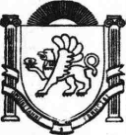 АДМИНИСТРАЦИЯВасильевского сельского поселенияБелогорского районаРеспублики КрымПОСТАНОВЛЕНИЕ04.12.2019г. 					с.Васильевка					№ 223Об общих требованиях к муниципальным правовым актам, устанавливающим Порядок предоставления грантов в форме субсидий, в том числе предоставляемых на конкурсной основе, из бюджета муниципального образования Васильевское сельское поселение Белогорского района Республики Крым В соответствии с пунктом 7 статьи 78 и пунктом 4 статьи 78.1 Бюджетного кодекса Российской Федерации, постановлением  Правительства Российской Федерации от 27.03.2019 №322 «Об общих требованиях к нормативным правовым актам и муниципальным правовым актам, устанавливающим порядок предоставления грантов в форме субсидий, в том числе предоставляемых на конкурсной основе», Уставом Васильевского сельского поселения, Администрация Васильевского сельского поселенияПОСТАНОВЛЯЕТ:1. Утвердить прилагаемые общие требования к муниципальным правовым актам, устанавливающим Порядок предоставления грантов в форме субсидий, в том числе предоставляемых на конкурсной основе, из бюджета муниципального образования Васильевское сельское поселение Белогорского района Республики Крым (далее – Общие требования).2. Установить, что общие требования, утвержденные настоящим постановлением, не распространяются на порядки предоставления грантов в форме субсидий из бюджета муниципального образования  Васильевское сельское поселение Белогорского  района  Республики Крым, определенные решениями, предусмотренными абзацем первым пункта 7 статьи 78 и абзацем первым пункта 4 статьи 78.1 Бюджетного кодекса Российской Федерации.3. Администрации Васильевского сельского поселения Белогорского района Республики Крым при разработке муниципальных правовых актов, устанавливающих Порядки предоставления грантов в форме субсидий, в том числе предоставляемых на конкурсной основе, из бюджета муниципального образования Белогорский район Республики Крым руководствоваться настоящими Общими требованиями.4. Настоящее постановление вступает в силу со дня его подписания и подлежит официальному обнародованию на информационном стенде администрации Васильевского сельского поселения Белогорского района Республики Крым и на странице муниципального образования Васильевское сельское поселение на официальном сайте Правительства Республики Крым: http://rk.gov.ru, в разделе: муниципальные образования, подраздел – Белогорский район, а также на официальном сайте муниципального образования Васильевское сельское поселение Белогорского района Республики Крым в информационно-телекоммуникационной сети «Интернет».5. Контроль за исполнением настоящего постановления оставляю за собой.Председатель Васильевского сельского совета -Глава администрации Васильевского сельского поселения 						В.Д. ФрангопуловПриложениек постановлению администрацииВасильевского сельского поселенияот 04.12.2019г. № 223Общие требования к муниципальным правовым актам, устанавливающим Порядок предоставления грантов в форме субсидий, в том числе предоставляемых на конкурсной основе, из бюджета муниципального образования Васильевское сельское поселение Белогорского района Республики Крым1. Настоящий документ определяет общие требования к муниципальным правовым актам, устанавливающим в соответствии с пунктом 7 статьи 78 Бюджетного кодекса Российской Федерации, порядок предоставления юридическим лицам (за исключением муниципальных учреждений), индивидуальным предпринимателям, физическим лицам грантов в форме субсидий, в том числе предоставляемых на конкурсной основе, а также к муниципальным правовым актам, устанавливающим в соответствии с пунктом 4 статьи 78.1 Бюджетного кодекса Российской Федерации порядок предоставления некоммерческим организациям, не являющимся казенными учреждениями, грантов в форме субсидий, в том числе предоставляемых по результатам проводимых администрацией Васильевского сельского поселения Белогорского района Республики Крым конкурсов бюджетным и автономным учреждениям, включая учреждения, в отношении которых администрация Васильевского сельского поселения Белогорского района Республики Крым не осуществляет функции и полномочия учредителя (далее соответственно - гранты, правовые акты).2. Правовые акты содержат:а) общие положения о предоставлении грантов;б) порядок проведения отбора лиц, указанных в пункте 1 настоящего документа, для предоставления им грантов (далее соответственно - получатели грантов, отбор);в) условия и порядок предоставления грантов;г) требования к отчетности;д) порядок осуществления контроля за соблюдением целей, условий и порядка предоставления грантов и ответственности за их несоблюдение.3. В целях определения общих положений о предоставлении грантов в правовом акте указываются:а) понятия, используемые в правовом акте (при необходимости);б) цели предоставления грантов;в) наименование органа местного самоуправления и организации, до которых в соответствии с бюджетным законодательством Российской Федерации как до получателей бюджетных средств доведены в установленном порядке лимиты бюджетных обязательств на предоставление грантов на соответствующий финансовый год и плановый период (далее - главный распорядитель);г) категории получателей грантов и (или) критерии отбора для получателей грантов, отбираемых исходя из указанных критериев, в том числе на конкурсной основе, с указанием в правовом акте способов проведения отбора (за исключением случаев, когда категории или получатели грантов определяются решением о бюджете муниципального образования Васильевское сельское поселение Белогорского района Республики Крым, решениями Правительства Российской Федерации, высшего исполнительного органа государственной власти субъекта Российской Федерации, местной администрации), а также при необходимости порядок рейтингования получателей грантов;д) иные положения (при необходимости).4. В целях определения порядка проведения отбора в случаях, предусмотренных подпунктом "г" пункта 3 настоящего документа, в правовом акте указываются:а) порядок объявления о проведении отбора;б) сроки и порядок подачи участниками отбора в орган местного самоуправления, осуществляющего проведение отбора, документов, необходимых для проведения отбора, перечень таких документов, требования к ним (при необходимости), а также сроки и порядок их рассмотрения;в) основания для отказа в участии в отборе, в том числе в случае несоответствия участника отбора следующим требованиям:участник отбора не является иностранным юридическим лицом, а также российским юридическим лицом, в уставном (складочном) капитале которого доля участия иностранных юридических лиц, местом регистрации которых является государство (территория), включенное в утверждаемый Министерством финансов Российской Федерации перечень государств и территорий, предоставляющих льготный налоговый режим налогообложения и (или) не предусматривающих раскрытия и предоставления информации при проведении финансовых операций (офшорные зоны), в совокупности превышает 50 процентов;участник отбора не получает в текущем финансовом году или на дату, определенную правовым актом, средства из бюджета муниципального образования Васильевское сельское поселение Белогорского  района  Республики Крым, из которого планируется предоставление гранта, в соответствии с иными правовыми актами на цели, установленные правовым актом;у участника отбора на дату, определенную правовым актом, отсутствует просроченная задолженность по возврату в бюджет муниципального образования Васильевское сельское поселение Белогорского района Республики Крым, из которого планируется предоставление гранта в соответствии с правовым актом, субсидий, бюджетных инвестиций, предоставленных в том числе в соответствии с иными правовыми актами, и в случае, если такое требование предусмотрено правовым актом, иной просроченной задолженности перед бюджетом муниципального образования Васильевское сельское поселение Белогорского района Республики Крым, из которого планируется предоставление гранта в соответствии с правовым актом;у участника отбора отсутствует неисполненная обязанность по уплате налогов, сборов, страховых взносов, пеней, штрафов и процентов, подлежащих уплате в соответствии с законодательством Российской Федерации о налогах и сборах, на дату, определенную правовым актом;участник отбора, являющийся юридическим лицом, на дату, определенную правовым актом, не должен находиться в процессе ликвидации, банкротства, а участник отбора, являющийся индивидуальным предпринимателем, не должен прекратить деятельность в качестве индивидуального предпринимателя;г) порядок определения победителя отбора;д) иные положения (при необходимости).5. Дополнительным требованием к участнику отбора, являющемуся бюджетным или автономным учреждением, органом, осуществляющим функции и полномочия учредителя которого не является орган, проводящий конкурс, является условие о предоставлении согласия органа, осуществляющего функции и полномочия учредителя в отношении этого учреждения, на участие в отборе, оформленного на бланке указанного органа.6. Правовым актом может быть предусмотрено оформление порядка проведения отбора отдельным приложением к правовому акту.7. В целях определения условий и порядка предоставления грантов в правовом акте указываются:а) порядок подачи и перечень документов, представляемых получателем гранта главному распорядителю, в случае если указанные документы не были представлены при проведении отбора, а также при необходимости требования к таким документам и порядок их рассмотрения;б) основания для отказа получателю гранта в предоставлении гранта:несоответствие представленных получателем гранта документов требованиям к документам, определенным подпунктом "а" настоящего пункта, или непредставление (предоставление не в полном объеме) указанных документов;недостоверность информации, содержащейся в документах, представленных получателем гранта;иные основания для отказа, определенные правовым актом (при необходимости);в) требования к получателям гранта, аналогичные требованиям, указанным в подпункте "в" пункта 4 настоящего документа, если проверка на соответствие указанным требованиям в случаях, предусмотренных подпунктом "г" пункта 3 настоящего документа, не проводилась;г) предельный размер гранта и (или) порядок расчета размера гранта, за исключением случаев, если размер гранта определен решением о бюджете муниципального образования Васильевское сельское поселение Белогорского района Республики Крым, решениями Правительства Российской Федерации, высшего исполнительного органа государственной власти субъекта Российской Федерации и администрацией Белогорского района Республики Крым;д) порядок расчета штрафных санкций за нарушение целей, условий и порядка предоставления гранта (при необходимости);е) условие о согласии получателя гранта на осуществление в отношении него проверки главным распорядителем и уполномоченным органом муниципального финансового контроля соблюдения целей, условий и порядка предоставления гранта;ж) условие и порядок заключения соглашения (договора) о предоставлении гранта из бюджета муниципального образования Васильевское сельское поселение Белогорского  района Республики Крым, в том числе дополнительного соглашения о внесении в него изменений (далее - соглашение), а также дополнительного соглашения о расторжении соглашения (при необходимости) в соответствии с типовой формой, установленной соответственно финансовым органом муниципального образования;з) установление результата (целевых показателей) предоставления гранта и (или) порядка его расчета и право главного распорядителя устанавливать в соглашении конкретный результат (целевые показатели) и его значение на основании указанного порядка (при необходимости);и) сроки (периодичность) перечисления гранта;к) следующие счета, на которые подлежит перечислению грант получателям гранта:физическим лицам - расчетные счета, открытые в российских кредитных организациях, если иное не установлено бюджетным законодательством Российской Федерации и иными правовыми актами, регулирующими бюджетные отношения;индивидуальным предпринимателям, юридическим лицам, за исключением бюджетных (автономных) учреждений:в случае если грант подлежит в соответствии с бюджетным законодательством Российской Федерации казначейскому сопровождению - счета, открытые территориальным органам Федерального казначейства в учреждении Центрального банка Российской Федерации для учета средств юридических лиц, не являющихся участниками бюджетного процесса;в случае если грант не подлежит в соответствии с бюджетным законодательством Российской Федерации казначейскому сопровождению - расчетные счета, открытые получателям грантов в российских кредитных организациях;бюджетным учреждениям - лицевые счета, открытые в территориальном органе Федерального казначейства;автономным учреждениям - лицевые счета, открытые в территориальном органе Федерального казначейства, или расчетные счета в российских кредитных организациях;л) перечень затрат, на финансовое обеспечение (возмещение) которых предоставляется грант;м) иная информация (при необходимости).8. Требования к отчетности предусматривают определение порядка, а также сроков и формы представления получателем гранта отчетности о достижении показателей, указанных в подпункте "з" пункта 7 настоящего документа (если правовым актом предусмотрено установление таких показателей), и (или) отчетности об осуществлении расходов, источником финансового обеспечения которых является грант, или право главного распорядителя устанавливать в соглашении сроки и формы представления получателем гранта указанной отчетности.9. В целях определения порядка осуществления контроля за соблюдением целей, условий и порядка предоставления грантов и ответственности за их несоблюдение в правовом акте указываются:а) положение об обязательной проверке главным распорядителем и уполномоченным органом муниципального финансового контроля соблюдения целей, условий и порядка предоставления грантов получателями грантов;б) следующие меры ответственности за несоблюдение условий, целей и порядка предоставления грантов:возврат гранта в бюджет бюджетной системы Российской Федерации, из которого предоставлен грант, в случае несоблюдения получателем гранта целей, условий и порядка предоставления фанта, выявленного по фактам проверок, проведенных главным распорядителем и уполномоченным органом муниципального финансового контроля, а также в случае не достижения показателей, указанных в подпункте "з" пункта 7 настоящего документа (если правовым актом предусмотрено установление таких показателей);штрафные санкции за несоблюдение целей, условий и порядка предоставления гранта (если правовым актом предусмотрено установление штрафных санкций);иные меры ответственности, определенные правовым актом (при необходимости).